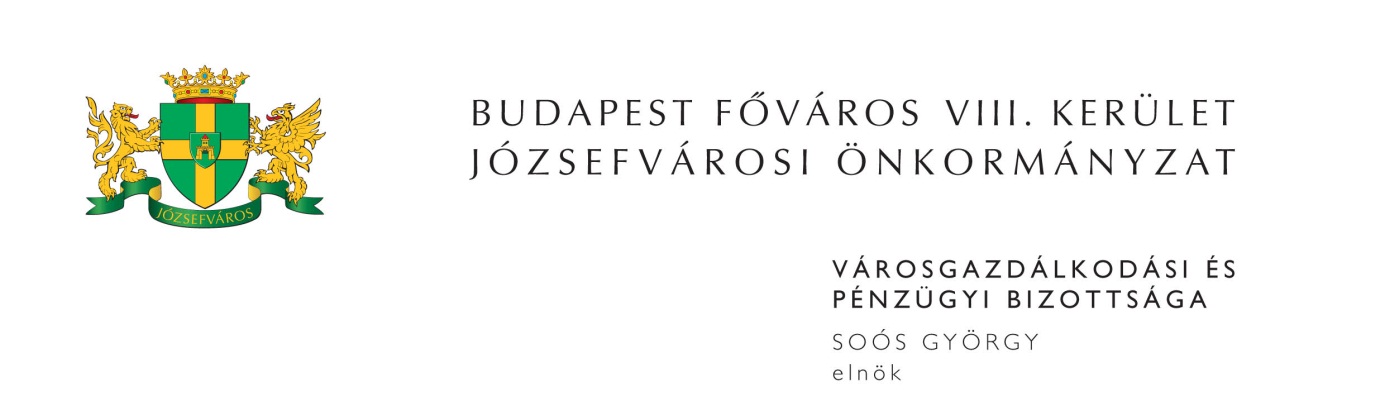 M E G H Í V ÓBudapest Józsefvárosi Önkormányzat Városgazdálkodási és Pénzügyi Bizottsága2015. évi 7. rendes ülését2015. március 2-án (hétfőn) 1300 órárahívom össze.A Városgazdálkodási és Pénzügyi Bizottság ülését a Józsefvárosi Polgármesteri HivatalIII. 300-as termében (Budapest, VIII. Baross u. 63-67.) tartja.Napirend1. Zárt ülés keretében tárgyalandó előterjesztések(írásbeli előterjesztés)A Budapest, VIII. kerület Tömő utca ….. szám alatti lakás megnevezésű ingatlanra vonatkozó elővásárlási jogról való lemondás Előterjesztő: Pénzes Attila – a Vagyongazdálkodási és Üzemeltetési Ügyosztály vezetőjeA Budapest, VIII. kerület Rákóczi út ….. szám alatti lakás megnevezésű ingatlanra vonatkozó elővásárlási jogról való lemondás Előterjesztő: Pénzes Attila – a Vagyongazdálkodási és Üzemeltetési Ügyosztály vezetője2. Közbeszerzések(írásbeli előterjesztés)Javaslat „Közétkeztetési szolgáltatás ellátása diétás étkeztetéssel és a tálalókonyhák fejlesztésével” tárgyú közbeszerzési eljárás megindítására (PÓTKÉZBESÍTÉS)Előterjesztő: Dr. Bojsza Krisztina – a Humánszolgáltatási Ügyosztály vezetője3. Beszerzések(írásbeli előterjesztés)Javaslat az MNP III. „T4/1 Közterületi ártalomcsökkentő szolgáltatások elnevezésű projekt lebonyolításához szakmai feladatok ellátása” tárgyú, közbeszerzési értékhatárt el nem érő beszerzési eljárás eredményének megállapítására Előterjesztő: Dr. Bojsza Krisztina – a Humánszolgáltatási Ügyosztály vezetője4. Józsefvárosi Városüzemeltetési SzolgálatElőterjesztő: Ács Péter – igazgató(írásbeli előterjesztés)Javaslat az Új Teleki téri Piac J2 jelű 20 m2 alapterületű piaci üzlethelyiség bérleti jogának megszerzése céljából kiírt pályázat eredményének megállapítására, és új pályázat kiírására5. Vagyongazdálkodási és Üzemeltetési ÜgyosztályElőterjesztő: Pénzes Attila – ügyosztályvezető(írásbeli előterjesztés)Javaslat az Új Teleki téri piac területén lévő G2 üzlethelyiség bérlői kérelmének elbírálásáraJavaslat az Új Teleki téri piac területén lévő L2 üzlethelyiség bérlői kérelmének elbírálásáraA Kribus Kft. kérelme parkolóhely-létesítési kötelezettség átvállalásáról szóló megállapodás (PÓTKÉZBESÍTÉS)Közterület-használati kérelmek elbírálása (PÓTKÉZBESÍTÉS)Javaslat a Kisfalu Kft. alapító okiratának módosítására (PÓTKÉZBESÍTÉS)6. Rév8 Zrt.Előterjesztő: Csete Zoltán – mb. cégvezető(írásbeli előterjesztés)Javaslat a Práter utca 55. szám alatti önkormányzati épületben elvégzésre kerülő felújítási munkálatokra vonatkozó Együttműködési Megállapodás elfogadására (PÓTKÉZBESÍTÉS)Javaslat a Corvin Sétány Program lebonyolítására vonatkozó projektmenedzseri szerződés elfogadására (PÓTKÉZBESÍTÉS)7. Kisfalu Kft.Előterjesztő: Kovács Ottó – ügyvezető igazgató(írásbeli előterjesztés)A Budapest VIII., József körút 48. szám alatti, 35229/0/A/18 helyrajzi számú, határozatlan időre szóló bérleti joggal terhelt üzlethelyiség elidegenítéseJ & ANTÓNIA Csemege Kft. bérbevételi kérelme a Budapest VIII. kerület, Német u. 13. szám alatti üres, önkormányzati tulajdonú nem lakás célú helyiségreCreatrio Kft. bérlő bérleti díj csökkentésére vonatkozó kérelme a Budapest VIII. Stáhly u. 15. szám alatti önkormányzati tulajdonú helyiség vonatkozásábanJavaslat a Budapest VIII. kerület, Szentkirályi u. 23. szám alatti üres, önkormányzati tulajdonú nem lakás célú helyiség nyilvános egyfordulós pályázaton történő bérbeadására (PÓTKÉZBESÍTÉS)Javaslat a Budapest VIII. kerület, Magdolna utca ……………….. szám alatti lakás bérbeadásáraJavaslat a Budapest VIII., Dobozi utca ………. szám alatti épületben lévő lakás minőségi lakáscseréjével kapcsolatbanJavaslat a Budapest VIII., Lujza u. ……………….. szám alatti lakásra vonatkozóan …………… bérlő bérleti jogviszonyának közös megegyezéssel való megszüntetésére, másik lakás bérbeadása mellettJavaslat a Budapest VIII., Vay Ádám u. …….. szám alatti épületben lévő lakás minőségi lakáscseréjével kapcsolatbanJavaslat gépkocsi-beálló bérbeadásáraJavaslat gépkocsi-beálló bérbeadására (2 db) (PÓTKÉZBESÍTÉS)8. Tájékoztatók(írásbeli tájékoztató)Tájékoztatás a Kapeleion Kft. bérleti díj hátralékának rendezéséről a Budapest VIII. József krt. 50. szám alatti helyiség tekintetébenElőterjesztő: Kovács Ottó – a Kisfalu Kft. ügyvezető igazgatójaMegjelenésére feltétlenül számítok. Amennyiben az ülésen nem tud részt venni, kérem, azt írásban (levélben, elektronikus levélben) jelezni szíveskedjen Soós György bizottsági elnöknek legkésőbb 2015. március 2-án az ülés kezdetéig. Budapest, 2015. február 25. 	Soós György s.k.	elnök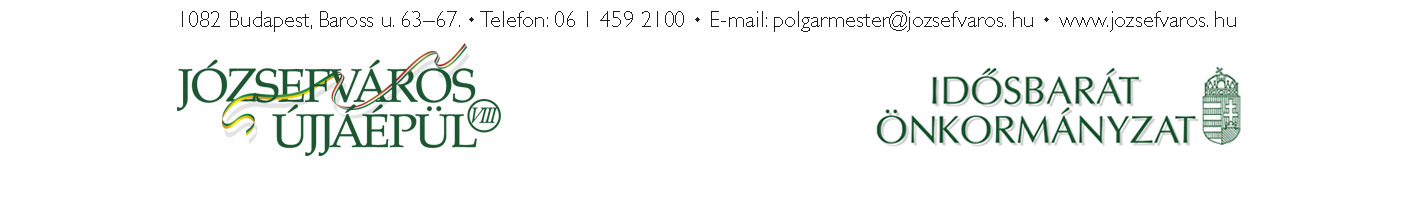 3